Summerville Union High School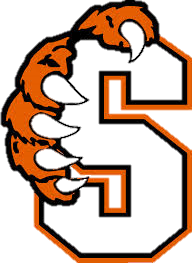 17555 Tuolumne Road, Tuolumne, CA 95379Ms. Diehl“Ability is what you're capable of doing. Motivation determines what you do. Attitude determines how well you do it.”-Lou HoltzVocab Words 5Anachronism (n): Some one or thing out of its correct or chronological or historical order. Consensus (n): Majority of opinion among a group; general agreement or accord. Elucidate (v): To make lucid or clear; to explain. Deride (v): To laugh at in scorn or treat with contempt; to ridicule.Irreverent (adj): Showing lack of due respect.Pessimistic (adj): Gloomy; having a negative outlook; expecting the worst.Speculate (v): To think or reflect; to conjecture; to engage in a risky business practice in the expectation of a quick or large profit.Vindicate (v): To clear of accusation or suspicion; to defend, maintain, or avenge.Venerate (v): To regard or treat with reverence.10.  Cursory (adj): Performed hastily and without attention to detail;    superficial.